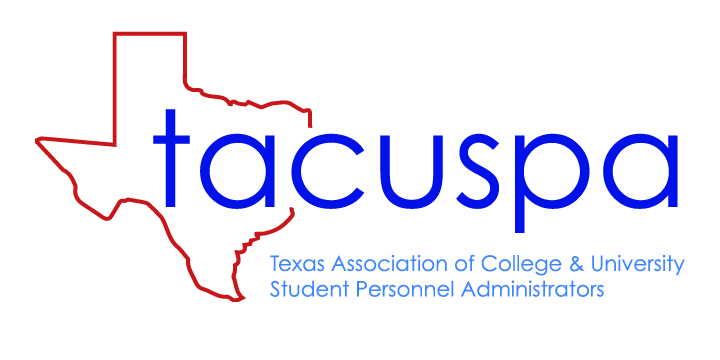 Institutional Membership RosterInstitution:								  Year:			Payment is being made by ___check* or ___credit card (through website)The TACUSPA membership cycle is from January 1st through December 31st, regardless of when membership is paid.  Institutional membership levels are in groups of 3 and the cost is $100 per 3 members.  This is a savings of $5 for every 3 members.Two student memberships may be substituted for one professional membership.   Students must be enrolled full time and NOT be a full time college/university employee.  One FREE full time faculty member at the institution that teaches in a higher education, student affairs, or similar program may be included on the membership. The Chief/Senior Student Affairs Officer or designated membership manager may add or remove individuals listed under the institutional membership.   *Memberships paid by check will be updated once the Treasurer notifies the Director of Membership that the check has been received.TACUSPA Federal ID # 75-1644217.   Please select a membership level from the choices below.Send payment to [note new address]: Ashley Spicer-Runnels
Texas A&M University-San AntonioOne University Way
San Antonio, TX 78224 
Send membership form to:Stephanie.Box@tamucc.edu orStephanie BoxTexas A&M University-Corpus Christi6300 Ocean Drive, Unit 5755Corpus Christi, Texas 78412-5755Membership Manager will receive notification of when renewal is due, can submit changes to this roster, and can assist the Director of Membership with questions (does not need to be a TACUSPA member):**If printing this form, only print the pages you need.  This form has 10 pages.**OPTIONAL: FREE Faculty member that teaches in a higher education, student affairs, or similar program:**Note: If entire address is same for everyone or if the only difference is a mail box, unit, or stop number, write ‘same’ and note the box, unit, or stop number, as applicable.Chief/Senior Student Affairs Officer – the C/SSAO counts as a member.  If the C/SSAO is not included in this particular membership, please skip to member 2.Level 1: $100 for 3 membersLevel 7: $700 for 21 membersLevel 2: $200 for 6 membersLevel 8: $800 for 24 membersLevel 3: $300 for 9 membersLevel 9: $900 for 27 membersLevel 4: $400 for 12 membersLevel 10: $1,000 for 30 membersLevel 5: $500 for 15 membersLevel 11: $1,100 for 33 membersLevel 6: $600 for 18 membersFirst & Last NameEmail AddressPhone NumberFirst & Last NameTitleEmail addressPhone NumberMailing AddressCity, State, ZipFirst & Last NameTitleEmail addressPhone NumberMailing AddressCity, State, Zip2.  Membership TypeProfessionalStudentFirst & Last NameTitleEmail addressPhone NumberMailing AddressCity, State, Zip3.  Membership TypeProfessionalStudentFirst & Last NameTitleEmail addressPhone NumberMailing AddressCity, State, Zip4.  Membership TypeProfessionalStudentFirst & Last NameTitleEmail addressPhone NumberMailing AddressCity, State, Zip5.  Membership TypeProfessionalStudentFirst & Last NameTitleEmail addressPhone NumberMailing AddressCity, State, Zip6.  Membership TypeProfessionalStudentFirst & Last NameTitleEmail addressPhone NumberMailing AddressCity, State, Zip7.  Membership TypeProfessionalStudentFirst & Last NameTitleEmail addressPhone NumberMailing AddressCity, State, Zip8.  Membership TypeProfessionalStudentFirst & Last NameTitleEmail addressPhone NumberMailing AddressCity, State, Zip9.  Membership TypeProfessionalStudentFirst & Last NameTitleEmail addressPhone NumberMailing AddressCity, State, Zip10.  Membership TypeProfessionalStudentFirst & Last NameTitleEmail addressPhone NumberMailing AddressCity, State, Zip11.  Membership TypeProfessionalStudentFirst & Last NameTitleEmail addressPhone NumberMailing AddressCity, State, Zip12.  Membership TypeProfessionalStudentFirst & Last NameTitleEmail addressPhone NumberMailing AddressCity, State, Zip13.  Membership TypeProfessionalStudentFirst & Last NameTitleEmail addressPhone NumberMailing AddressCity, State, Zip14.  Membership TypeProfessionalStudentFirst & Last NameTitleEmail addressPhone NumberMailing AddressCity, State, Zip15.  Membership TypeProfessionalStudentFirst & Last NameTitleEmail addressPhone NumberMailing AddressCity, State, Zip16.  Membership TypeProfessionalStudentFirst & Last NameTitleEmail addressPhone NumberMailing AddressCity, State, Zip17.  Membership TypeProfessionalStudentFirst & Last NameTitleEmail addressPhone NumberMailing AddressCity, State, Zip18.  Membership TypeProfessionalStudentFirst & Last NameTitleEmail addressPhone NumberMailing AddressCity, State, Zip19.  Membership TypeProfessionalStudentFirst & Last NameTitleEmail addressPhone NumberMailing AddressCity, State, Zip20.  Membership TypeProfessionalStudentFirst & Last NameTitleEmail addressPhone NumberMailing AddressCity, State, Zip21.  Membership TypeProfessionalStudentFirst & Last NameTitleEmail addressPhone NumberMailing AddressCity, State, Zip22.  Membership TypeProfessionalStudentFirst & Last NameTitleEmail addressPhone NumberMailing AddressCity, State, Zip23.  Membership TypeProfessionalStudentFirst & Last NameTitleEmail addressPhone NumberMailing AddressCity, State, Zip24.  Membership TypeProfessionalStudentFirst & Last NameTitleEmail addressPhone NumberMailing AddressCity, State, Zip25.  Membership TypeProfessionalStudentFirst & Last NameTitleEmail addressPhone NumberMailing AddressCity, State, Zip26.  Membership TypeProfessionalStudentFirst & Last NameTitleEmail addressPhone NumberMailing AddressCity, State, Zip27.  Membership TypeProfessionalStudentFirst & Last NameTitleEmail addressPhone NumberMailing AddressCity, State, Zip28.  Membership TypeProfessionalStudentFirst & Last NameTitleEmail addressPhone NumberMailing AddressCity, State, Zip29.  Membership TypeProfessionalStudentFirst & Last NameTitleEmail addressPhone NumberMailing AddressCity, State, Zip30.  Membership TypeProfessionalStudentFirst & Last NameTitleEmail addressPhone NumberMailing AddressCity, State, Zip31.  Membership TypeProfessionalStudentFirst & Last NameTitleEmail addressPhone NumberMailing AddressCity, State, Zip32.  Membership TypeProfessionalStudentFirst & Last NameTitleEmail addressPhone NumberMailing AddressCity, State, Zip33.  Membership TypeProfessionalStudentFirst & Last NameTitleEmail addressPhone NumberMailing AddressCity, State, Zip